EGENERKLÆRING for deltakelse i klassemesterskap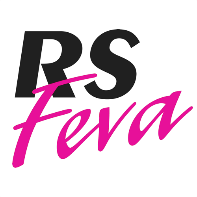 Fylles ut og leveres uoppfordret til arrangør ved registreringArrangør/dato	:	Moss Seilforening 30.06.2017 – 02.07.2017Seilnummer		:	___________________________________Navn	skipper	:	___________________________________Navn crew		:	___________________________________________________________________________________________________Vi erklærer herved at:	Båt og utstyr er i samsvar med klassevedtektene.             Båten har ansvarsforsikring som angitt i kunngjøring/seilingsbestemmelser.             Vi er medlem av Fevaklubben._____________________________ , den ______/_______ - _________